Title to submission (Font: Arial, 14)Author A1* and Author B2 (Font: Arial, 10)
1) Department of Chemistry, Federal University of Minas Gerais, UFMG, 31270-901 (Font: Arial, 9)
2) Department of Chemistry, Federal University of Viçosa, UFV (Font: Arial, 9)
*e-mail: authorA@gmail.com (Font: Arial, 9)Keywords: Catalysis, stereoselective synthesis, C-H activation. (Font: Arial, 9)	ABSTRACT	Enter a text with a maximum of 150 words (Font: Arial, 10).If you judge necessary you can include scheme, graphic, table or figure.ACKNOWLEDGEMENTSEnter here foundings and/or supports for work (Font: Arial, 10).REFERENCESUse ACS rules for references (Font: Arial, 8).Remember: your submission must fit within 1 page!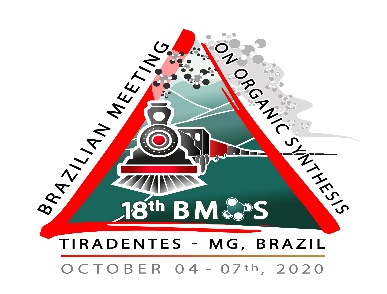 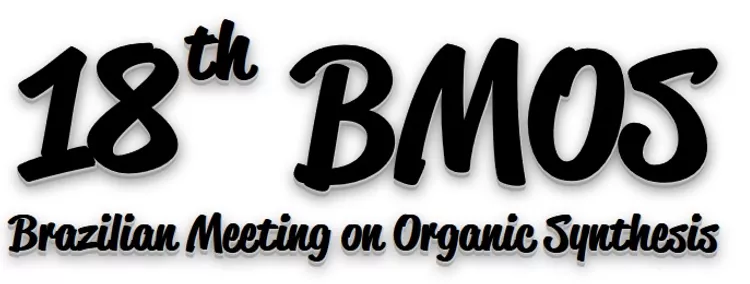 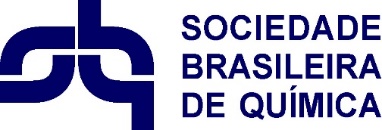 